                                                    INSTITUCIÒN EDUCATIVATECNICA JUAN V. PADILLA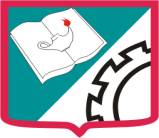 Aprobada por la Resolución No. 00014 de 17 Mayo de 2007                                             Para los Niveles Preescolar, Básica Primaria, Básica Secundaria y Educación Media TécnicaCódigo DANE 108372000011-Nit: 890105167-2Área: Ciencias  naturales y Educ. Ambiental.    Asignatura: BiologíaDocente: Félix Marrugo Cortes.    Grado: 10°  A, y C .Periodo: IEstándar Comprende la importancia de los ácidos nucléicos en los seres vivos y su estructura química, para la síntesis de las proteínas Logro /competencia: Conoce la importancia de los ácidos nucléicos en los seres vivos y su estructura química, para la síntesis de las proteínasTemas: Densidades y temperatura.Indicaciones generales/Instrucciones.1-.  Leer los concepto básicos de loa acidos nucléicos y sus moléculas  constitutivas, formular diez preguntas con sus respectivas respuestas.2-.  Escriba la formula estructural de las bases nitrogenadas.Actividades a realizarLOS ÁCIDOS NUCLÉICOS.Los ácidos nucléicos son grandes polímeros formados por la repetición de monómeros denominados nucleótidos, unidos mediante enlaces  fosfodiéster. Se forman largas cadenas; algunas moléculas de ácidos nucléicos llegan a alcanzar tamaños gigantescos, de millones de nucleótidos encadenados. Existen dos tipos básicos, el ADN y el ARN.El descubrimiento de los ácidos nucléicos se debe a Johan Friedrich Miescher  que, en el año 1869, aisló de los núcleos de las células una sustancia ácida a la que llamó nucleína, ​ nombre que posteriormente se cambió a ácido nucléicos. Posteriormente, en 1953, James Watson y Francis Crick descubrieron la estructura del ADN a partir de la Fotografía 51, realizada por Rosalind Franklin empleando la técnica de difracción de rayos X. Importancia de los ácidos nucléicosTodos los organismos poseen estas biomoléculas que dirigen y controlan la síntesis de sus proteínas, proporcionando la información que determina su especificidad y características biológicas, ya que contienen las instrucciones necesarias para realizar los procesos vitales y son los responsables de todas las funciones básicas en el organismo.Tipos de ácidos nucléicos.Existen dos tipos de ácidos nucléicos: ADN (ácido desoxirribonucleico) y ARN (ácido ribonucleico), que se diferencian:Por el glúcido (la pentosa es diferente en cada uno; ribosa en el ARN y desoxirribosa en el ADN);Por las bases nitrogenadas: adenina, guanina, citosina y timina, en el ADN; adenina, guanina, citosina y uracilo, en el ARN.Por las hélices: Mientras que el ADN tiene doble hélice, el ARN tiene solo una cadena.Bases nitrogenadas.Las Bases Nitrogenadas son las que contienen la información genética, éstas presentan una estructura cíclica que contiene carbono, nitrógeno, hidrógeno y oxígeno. ​ Se dividen en dos tipos:Purinas, que son derivadas de la purina (dos anillos).Pirimidinas, derivadas de la Pirimidina (tres anillos).Pirimidinas, derivadas del anillo de la Pirimidinas (un anillo). ​La presencia de los átomos de nitrógeno le da un carácter básico a estos compuestos. Son aromáticas y por lo tanto son planas, también son insolubles en agua y pueden establecer interacciones hidrofóbicas entre ellas; estas interacciones sirven para estabilizar la estructura tridimensional de los ácidos nucléicos. ​La existencia de distintos radicales hace que puedan aparecer varias bases nitrogenadas, las cuales son:Adenina, presente en ADN y ARNGuanina, presente en ADN y ARNCitosina, presente en ADN y ARNTimina, presente exclusivamente en el ADNUracilo, presente exclusivamente en el ARN.Actividad:1-. Leer y Escribir 10 preguntas con sus respectivas respuestas.2-.  Escriba la formula estructural de las bases nitrogenadas anteriores